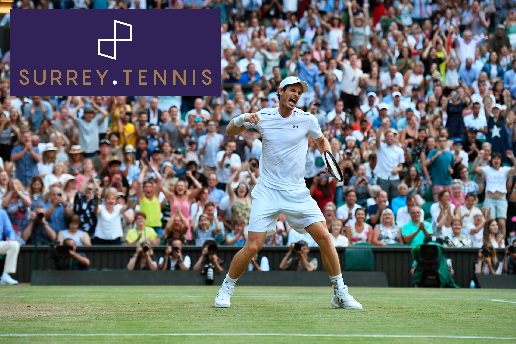 Surrey Coaches Group – Bursary Scheme – 2024Offer Surrey Tennis is prepared to consider subsidising the costs of Accredited and Accredited + coaches (Level 3 and 4), working in the County advancing their qualifications. This offer is open to members of the Surrey Coaches Group working at a Surrey registered venue.   Requirements for Level 3 and Level 4Any applicant would need to provide full details together with a letter of support from the venue or coaching programme they work at. If you are working in a park then we would need a letter of support from the Local Authority.  For those who do not have a letter support from the venue, coaching programme, or Local Authority, we would also want a letter from the coach as to why they deserve the bursary. Surrey Tennis would then consider the application on merit.  We see this as a partnership investment, so we would be looking to contribute up to 1/3 of the cost (subject to the maximum*) with the balance being funded by the coach and/or the venue. *The maximum Surrey Tennis would consider offering for each level is as follows:Level 3 - £300Level 4 - £450   If the application is approved, the agreed bursary would be paid on successful completion of the course, subject to the coach still working at a Surrey registered venue. Level 2We will consider some applications for Level 2 on a separate basis for those that are NOT in full time educationAs with Level 3 and 4, any applicant would need to provide a letter of support from a venue, coaching programme, or local authority. For those who do not have a letter of support from the venue, coaching programme, or Local Authority, we would also want a letter from the coach as to why they deserve the bursary, with particular emphasis on how you are looking to continue your involvement in coaching tennis after your Level 2. Surrey Tennis would then consider the application on merit.The maximum Surrey Tennis would consider offering for a Level 2 course is £140. Return of InvestmentIn return, Surrey Tennis would want the following commitment from coaches who receive a bursary:Level 2 = 5 total hours within a 2 year period of receiving bursary This could include: Helping out at the Surrey County Championships in August.Assisting at Introduction to Surrey Tennis days (These happen once a term)Assisting at other Surrey Tennis events.  Level 3 = 8 total hours within a 2 year period of receiving bursaryThis could include: Helping out at the Surrey County Championships in August.Assisting at Introduction to Surrey Tennis days (These happen once a term)Assisting at other Surrey Tennis events.  Level 4 = 10 total hours within a 2 year period of receiving bursaryThis could include: Helping out at the Surrey County Championships in August.Assisting at Introduction to Surrey Tennis days (These happen once a term)Assisting at other Surrey Tennis events.  Applications should be sent to: coaches@surrey.tennis There will be 2 funding rounds where applications will be considered and supported (if successful):Period 1 – April to September Period 2 – October to March 